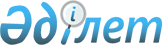 О внесении изменений в решение Жанакорганского районного маслихата № 591 от 30 декабря 2020 года "О бюджете сельского округа Жаманбай батыр на 2021-2023 годы"Решение Жанакорганского районного маслихата Кызылординской области от 23 июля 2021 года № 77
      Маслихат Жанакорганский района РЕШИЛ:
      1. Внести в решение Жанакорганского районного маслихата от 30 декабря 2020 года № 591 "О бюджете сельского округа Жаманбай батыр на 2021-2023 годы" (зарегистрировано в Реестре государственной регистрации нормативных правовых актов под номером 8091) следующие изменение:
      пункт 1 изложить в новой редакции:
      "1. Утвердить бюджет сельского округа Жаманбай батыр на 2021-2023 годы согласно приложениям 1, 2 и 3, в том числе на 2021 год в следующем объеме:
      1) доходы – 122 589 тысяч тенге, в том числе:
      налоговые поступления – 4 075 тысяч тенге;
      неналоговые поступления – 19 тысяч тенге;
      поступления от продаж основного капитала – 0;
      поступления трансфертов – 118 495 тысяч тенге;
      2) затраты – 124 783,4 тысяч тенге;
      3) чистое бюджетное кредитование – 0:
      бюджетные кредиты – 0;
      погашение бюджетных кредитов – 0;
      4) сальдо по операциям с финансовыми активами – 0:
      приобретение финансовых активов – 0;
      поступления от продаж финансовых активов государства – 0;
      5) дефицит (профицит) бюджета – -2 194,4 тысяч тенге;
      6) финансирование дефицита (использование профицита) 
      бюджета- 2 194,4 тысяч тенге;
      кредитные расписки – 0;
      погашение задолженности – 0;
      используемые остатки бюджетных средств- 2 194,4 тысяч тенге;";
      приложение 1 к указанному решению изложить в новой редакции согласно приложению к настоящему решению.".
       2. Настоящее решение вводится в действие с 1 января 2021 года. Бюджет сельского округа Жаманбай батыра 2021 год
					© 2012. РГП на ПХВ «Институт законодательства и правовой информации Республики Казахстан» Министерства юстиции Республики Казахстан
				
      Секретарь Жанакорганского районного маслихата 

Г. Сопбеков
Приложение к решениюЖанакорганского районногомаслихата от 23 июля 2021 годы №77Приложение 1 к решениюЖанакорганского районного маслихатаот 30 декабря 2020 года №591
Категория
Категория
Категория
Категория
Категория
Сумма, тысяч тенге
Класс
Класс
Класс
Класс
Сумма, тысяч тенге
Подкласс
Подкласс
Подкласс
Сумма, тысяч тенге
Наименование
Наименование
Сумма, тысяч тенге
1. Доходы
1. Доходы
122 589
1
Налоговые поступления
Налоговые поступления
4 075
04
Hалоги на собственность
Hалоги на собственность
4 075
1
Hалоги на имущество
Hалоги на имущество
36
3
Земельный налог
Земельный налог
432
4
Hалог на транспортные средства
Hалог на транспортные средства
3 607
2
Неналоговые поступления
Неналоговые поступления
19
01
Доходы от государственной собственности
Доходы от государственной собственности
19
5
Доходы от аренды имущества, находящегося в государственной собственности
Доходы от аренды имущества, находящегося в государственной собственности
19
4
Поступления трансфертов 
Поступления трансфертов 
118 495
02
Трансферты из вышестоящих органов государственного управления
Трансферты из вышестоящих органов государственного управления
118 495
3
Трансферты из районного (города областного значения) бюджета
Трансферты из районного (города областного значения) бюджета
118 495
Функциональная группа 
Функциональная группа 
Функциональная группа 
Функциональная группа 
Функциональная группа 
Сумма, тысяч тенге
Функциональная подгруппа 
Функциональная подгруппа 
Функциональная подгруппа 
Функциональная подгруппа 
Сумма, тысяч тенге
Администраторы бюджетных программ 
Администраторы бюджетных программ 
Администраторы бюджетных программ 
Сумма, тысяч тенге
Программа 
Программа 
Сумма, тысяч тенге
Наименование
Сумма, тысяч тенге
II. Расходы
124 783,4
1
Государственные услуги общего характера
24 193
1
Представительные, исполнительные и другие органы, выполняющие общие функции государственного управления
24 193
124
Аппарат акима города районного значения, села, поселка, сельского округа
24 193
001
Услуги по обеспечению деятельности акима города районного значения, села, поселка, сельского округа
24 193
6
Социальная помощь и социальное обеспечение
7 644
2
Социальная помощь
7 644
124
Аппарат акима города районного значения, села, поселка, сельского округа
7 644
003
Оказание социальной помощи нуждающимся гражданам на дому
7 644
7
Жилищно-коммунальное хозяйство
12 803,4
3
Благоустройство населенных пунктов
12 803,4
124
Аппарат акима города районного значения, села, поселка, сельского округа
12 803,4
008
Освещение улиц в населенных пунктах
2 901
009
Обеспечение санитарии населенных пунктов
266
011
Благоустройство и озеленение населенных пунктов
9 636,4
8
Культура, спорт, туризм и информационное пространство
26 748
1
Деятельность в области культуры
26 493
124
Аппарат акима города районного значения, села, поселка, сельского округа
26 493
006
Поддержка культурно-досуговой работы на местном уровне
26 493
2
Спорт
255
124
Аппарат акима города районного значения, села, поселка, сельского округа
255
028
Реализация физкультурно-оздоровительных и спортивных мероприятий на местном уровне
255
12
Транспорт и коммуникации
14 491
1
Автомобильный транспорт
14 491
124
Аппарат акима города районного значения, села, поселка, сельского округа
14 491
045
Капитальный и средний ремонт автомобильных дорог улиц населенных пунктов
14 491
13
Прочие
3 866
9
Прочие
3 866
124
Аппарат акима города районного значения, села, поселка, сельского округа
3 866
040
Реализация мероприятий для решения вопросов обустройства населенных пунктов в реализацию мер по содействию экономическому развитию регионов в рамках Государственной программы развития регионов до 2025 года
3 866
15
Трансферты
35 038
1
Трансферты
35 038
124
Аппарат акима города районного значения, села, поселка, сельского округа
35 038
051
Целевые текущие трансферты из нижестоящего бюджета на компенсацию потерь вышестоящего бюджета в связи с изменением законодательства
1 859
 

057
Реализация мероприятий по социальной и инженерной инфраструктуре в сельской местности по проекту "Ауыл-Ел бесиги"
33 179
3.Чистое бюджетное кредитование
0
4. Сальдо по операциям с финансовыми активами
0
5. Дефицит (профицит) бюджета
-2 194,4
6. Финансирование дефицита (использование профицита) бюджета
2 194,4
8
Используемые остатки бюджетных средств
2 194,4
01
Остатки бюджетных средств
2 194,4
1
Свободные остатки бюджетных средств
2 194,4